О внесении изменений в постановление № 54-п от 05.12.2012 года	В соответствии с Законами Оренбургской области от 11.12.2017 № 735/173-VI-ОЗ «О внесении изменений в Закон Оренбургской области «О классных чинах муниципальных служащих в Оренбургской области, порядке их присвоения и сохранения», от 07.12.2020 № 2517/706-VI-ОЗ «О внесении изменений в отдельные законодательные акты Оренбургской области» внести в постановление Администрации Гаршинского сельсовета Курманаевского района № 54-п от 05.12.2012 года «Об утверждении Порядка проведения квалификационного экзамена для присвоения классных чинов муниципальных служащих муниципального образования Гаршинский сельсовет» следующие изменения:Пункт 1.1. раздела I приложения к постановлению изложить в новой редакции: «1.1.Настоящий Порядок проведения квалификационного экзамена для присвоения классных чинов муниципальных служащих муниципального образования Гаршинский сельсовет (далее – Порядок) определяет процедуру проведения квалификационного экзамена для присвоения классных чинов муниципальных служащих (далее - классные чины) гражданам, замещающим должности муниципальной службы в органах местного самоуправления  муниципального образования Гаршинский сельсовет на определенный срок (далее - муниципальные служащие), за исключением муниципальных служащих, замещающих должности муниципальной службы, относящиеся к высшей группе должностей муниципальной службы.».Пункт 1.7. раздела I приложения к постановлению  изложить в новой редакции: «1.7. Первый классный чин присваивается муниципальному служащему не ранее чем через три месяца после назначения муниципального служащего на должность муниципальной службы.». Пункт 4.5. раздела IV изложить в новой редакции: «4.5. Запись о присвоении классного чина вносится в личное дело муниципального служащего и его трудовую книжку (при наличии). Информация о присвоении классного чина муниципальному служащему также вносится в сведения о его трудовой деятельности.».Контроль за исполнением настоящего постановления оставляю за собой.Постановление вступает в силу со дня подписания и подлежит опубликованию в газете «Сельский вестник» и размещению на официальном сайте муниципального образования Гаршинский сельсовет Курманаевского района Оренбургской области.И.о.главы муниципального образования                                            Н.В.РяпловаРазослано: в дело, Правительству области, прокурору.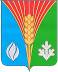 Администрациямуниципального образованияГаршинский сельсоветКурманаевский районОренбургской областиПОСТАНОВЛЕНИЕ__.07.2021 №   -пПРОЕКТ